Sample Paper –2013Sub: Mathematics Class XM.M 90                                                        Time: 3 Hrs                           Bright Tuition Centre                                           NoQuestionsNoQuestions1.2.3.4.5.6.7.8.9.10.11.12.13.14.15.16.17.18.19.20.General Instructions: All questions are compulsory.The question  paper consists of 34 questions Question No’s. from 1 to 8 , 1  mark  each,Question No’s. from 9 to 14 , 2  mark  each,Question No’s. from 15 to 24 , 3  mark  each,Question No’s. from 25 to 34, 4 mark each.Find the co-ordinate of the centroid of the triangle whose vertices are (2, 3), (-4, 6) and (8, 3).Find the 19th term of AP: 15, 22, 29….What is the distance of the point (-5, 3) from the origin.If PQ and PR are the tangents to a circle with center O and radius 4 from point P then find the perimeter of Quadrilateral PQOR. If PQ=11cm. If one of the root of the quadratic equation           x²-7x+k=0 is 5. Find the value of k.Find  the distance of the point (2,-3) from the mid point of the line joining (1,4) and (5,3)What is the probability of having 53 Sunday in a non leap year.A circle is inscribed in a triangle with sides 8, 15 and 17cm. Find the radius of the circle.If the points (1, 2), (4, y), (x, 6) and (3, 5) are the vertices of the parallelogram. Find the value of x and y.A die is tossed then find the probability of getting (i) a Prime no. (ii) a Multiple of 5.Find the 20th term from the end of AP:5,12,19………….215A box containing tickets numbered from 11 to 25 find the probability of getting (i) a prime number (ii) a odd number.Solve the quadratic equation: 9x² - 16x -4=0Find the co-ordinate of a point on y-axis that is equidistant from the points (4,-3) and (5, 2).Two tangents TP and TQ are drawn to a circle with centre O from an external point T. Prove that ∠PTQ = 2∠ OPQ.Find the area of the quadrilateral whose vertices taken in order are A (- 5, 7), B (- 4, -5), C (- 1,-6) and D (4, 5).A hollow sphere of internal and external diameters 4cm and 8cm respectively is melted into a cone of base diameter 8cm. Calculate the height of the cone.A two digit number is four times the sum of its digits and also the twice of the product of its digits. Find the number.The sum of the squares of two consecutive odd numbers is 394. Find the number.Two men standing on opposite sides of 400m high tower measures angle of elevation of its top as 45º and 60º respectively. Find the distance between them.21.22.23.24.25.26.27.28.             29.30.31.32.33.34.In fig PA and PB are tangents to the circle drawn from an external point P. CD is a third tangent touching the circle at Q. If PB = 10 cm and CQ = 2 cm, what is the length of PC?   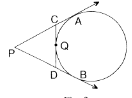 Construct a triangle similar to a given ∆ABC in which AB = 4 cm, BC = 6 and AC =5cm such that each side of the new triangle is 3/4 of the given ∆.A card is drown from a deck 52 cards find the probability of getting(i)A red queen, (ii) A face card, (iii) a card of club.Two circles touch externally. The sum of the area is 130π sq cm and the distance between their centres is 14cm. Find the radii of the circles.The area of an equilateral triangle is 49√3 cm2. Taking each angular point as centre, a circle is described with radius equal to half the length of the side of the triangle. Find the area of the triangle not included in the circles.The sum of how many terms of AP 1,3,5...is 256.The rain water collected on the roof of the building of dimensions 22m x 20m, is drained into a cylindrical vessel having base diameter 2m and height 3.5m. If the vessel is full upto the brim, find the height of rain water on the roof.Find the value of k so that the quadratic equation has equal roots: 2x2-(k-2)x + 1 = 0 The diameters of the ends of a frustum of a cone 45 cm high are 56 cm and 14 cm. Find its volume and the curved surface area.Prove that the tangents drawn from the external point to a circle are equal in length. Also find the radius of the Circle. If the length of tangent from a point 13cm away from origin is 12 cm. Find the sum of all two digit number which when divided by 4 leaves the remainder 1.The angle of elevation of a cloud from a point 200m above a lake is 30º and the angle of depression of its reflection in the lake is 60º. Find the height of the cloud above the lake.Marbles of diameter 1.4cm are dropped into a cylinder of diameter 7cm containing some water. Find the number of marble so that water level rise by 5.6cmThe angle of depression of the top and bottom of a building from the top of 120m high tower are 30º and 60º. Find the height of the building.Best of Luck